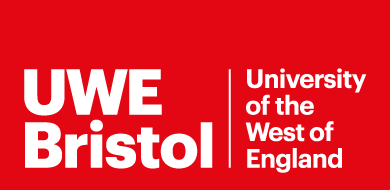 Bespoke Short Course Enquiry formThank you for your interest in our short course programmes. In order for us to be able to tailor a course to your requirements, please complete the form below. Please email your completed form to globalstudents@uwe.ac.uk and we will be in touch.Thank you!Name of organisationContact personName:Email: Tel: Length of course2 weeks 3 weeks 4 weeks Other (please state)Preferred course dates (NB courses run from Monday - FridayFrom: To:Number of participants10-15 16-20 21-25 Other (please state number) Age of participants at the start of the course18+          16-17        (NB. Groups of students under 18 will need to be accompanied by an adult – 1 adult per 5 students)AccommodationEn-suite room in shared flat on Frenchay campus (only available from end June – mid August) Hotel in city centre Meal optionsSelf-catering               All meals included       ExcursionsPlease select from list belowOxford Bath Gloucester cathedral London 1- day trip  London 2-day trip including overnight stay Other (please state) Airport transfersYes, we would like airport transfers No thanks, we will make our own way to UWE Course detailsGeneral English English for Specific purposes (please give details in box below)Other (please give details in box below)